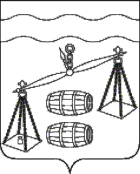                                   КАЛУЖСКАЯ  ОБЛАСТЬ                               СУХИНИЧСКИЙ  РАЙОН                                  СЕЛЬСКАЯ  ДУМАСЕЛЬСКОГО  ПОСЕЛЕНИЯ«ДЕРЕВНЯ СУББОТНИКИ»РЕШЕНИЕОт 25.02.2022г.                                                                              №  87Об утверждении порядка размещения сведений об источниках получения средств, за счет которых совершены сделки (совершена сделка) по приобретению земельного участка, другого объекта недвижимого имущества, транспортного средства, ценных бумаг, акций (долей участия, паев в уставных (складочных) капиталах организаций), цифровых финансовых активов, цифровой валюты в информационно-телекоммуникационной сети «Интернет» и предоставления этих сведений средствам массовой информации       В соответствии с Федеральным законом от 02.03.2007 №25-ФЗ «О муниципальной службе в РФ», Федеральным законом от 03.12.2012 № 230-ФЗ «О контроле за соответствием расходов лиц, замещающих государственные должности, и иных лиц их доходам», руководствуясь Уставом сельского поселения «Деревня Субботники», Сельская Дума сельского поселения «Деревня Субботники» РЕШИЛА:1. Утвердить порядок размещения сведений об источниках получения средств, за счет которых совершены сделки (совершена сделка) по приобретению земельного участка, другого объекта недвижимого имущества, транспортного средства, ценных бумаг, акций (долей участия, паев в уставных (складочных) капиталах организаций), цифровых финансовых активов, цифровой валюты в информационно-телекоммуникационной сети «Интернет» и предоставления этих сведений средствам массовой информации (прилагается).2. Настоящее Решение вступает в силу после обнародования и подлежит размещению на сайте администрации МР «Сухиничский район», в разделе «Поселения».3.Контроль за исполнением данного Решения возложить на администрацию сельского поселения «Деревня Субботники».Глава сельского поселения  «Деревня Субботники»                                                      Е.В. Селиванова   Приложение к Решению Сельской ДумыСП «Деревня Субботники»от 25.02.2022г. № 87 Порядок размещения сведений об источниках получения средств, за счет которых совершены сделки (совершена сделка) по приобретению земельного участка, другого объекта недвижимого имущества, транспортного средства, ценных бумаг, акций (долей участия, паев в уставных (складочных) капиталах организаций), цифровых финансовых активов, цифровой валюты в информационно-телекоммуникационной сети «Интернет» и предоставления этих сведений средствам массовой информации1. Настоящий порядок разработан в целях противодействия коррупции и устанавливает правовые и организационные основы размещения  сведений муниципальных служащих органов местного самоуправления сельского поселения «Деревня Субботники» об источниках получения средств, за счет которых совершены сделки (совершена сделка) по приобретению земельного участка, другого объекта недвижимого имущества, транспортного средства, ценных бумаг, акций (долей участия, паев в уставных (складочных) капиталах организаций), цифровых финансовых активов, цифровой валюты и предоставления этих сведений средствам массовой информации для опубликования по их запросам.2.Муниципальные служащие органов местного самоуправления сельского поселения «Деревня Субботники», замещающие должности муниципальной службы, предусмотренные в Перечне должностей, утвержденном постановлением администрации сельского поселения «Деревня Субботники» , представляют сведения о своих расходах, сведения о расходах супруги (супруга) и несовершеннолетних детей в администрацию сельского поселения «Деревня Субботники» в порядке, сроки и по форме, которые установлены для представления сведений о расходах государственными гражданскими служащими Калужской области.3. Муниципальные служащие, указанные в пункте 2 настоящего Порядка, представляют сведения о своих расходах, а также о расходах своих супруги (супруга) и несовершеннолетних детей по каждой сделке по приобретению земельного участка, другого объекта недвижимого имущества, транспортного средства, ценных бумаг, акций (долей участия, паев в уставных (складочных) капиталах организаций), цифровых финансовых активов, цифровой валюты, совершенной им, его супругой (супругом) и (или) несовершеннолетними детьми в течение календарного года, предшествующего году представления сведений (далее - отчетный период), если общая сумма таких сделок(сумма такой сделки) превышает общий доход данного лица и его супруги (супруга) за три последних года, предшествующих отчетному периоду, и об источниках получения средств, за счет которых совершены эти сделки.4. Администрацией сельского поселения «Деревня Субботники» " на официальном сайте администрации МР «Сухиничский район» размещаются и средствам массовой информации предоставляются для опубликования следующие сведения об источниках получения средств:а) наименование источника получения средств;б) размер средств, полученных от каждого источника.5. В размещаемых на официальном сайте и предоставляемых средствам массовой информации для опубликования сведениях об источниках получения средств запрещается указывать:а) иные сведения (кроме указанных в пункте 4 настоящего Порядка) об источниках получения средств муниципального служащего, его супруги (супруга);б) персональные данные супруги (супруга), несовершеннолетних детей, иных членов семьи муниципального служащего, иных лиц;в) данные, позволяющие определить место жительства, почтовый адрес, телефон и иные индивидуальные средства коммуникации муниципального служащего, его супруги (супруга), несовершеннолетних детей, иных членов семьи;г) информацию, отнесенную к государственной тайне или являющуюся конфиденциальной.6. Сведения об источниках получения средств, указанные в пункте 3 настоящего Порядка, размещают на официальном сайте администрации МР «Сухиничский район» в течение 14 рабочих дней со дня истечения срока, установленного для подачи сведений о расходах муниципальными служащими.7. Размещение на официальном сайте сведений об источниках получения средств, указанных в пункте 3 настоящего Порядка, обеспечивается администрацией сельского поселения «Деревня Субботники» в соответствии с Федеральным законом "О персональных данных".8. Администрация сельского поселения «Деревня Субботники»:а) в течение 3 рабочих дней со дня поступления запроса от средства массовой информации сообщает о нем муниципальному служащему, в отношении которого поступил запрос;б) в течение 7 рабочих дней со дня поступления запроса от средства массовой информации обеспечивает предоставление ему сведений, указанных в пункте 3 настоящего Порядка, в том случае, если запрашиваемые сведения отсутствуют на официальном сайте.9. Муниципальные служащие несут в соответствии с законодательством Российской Федерации ответственность за несоблюдение настоящего Порядка, а также за разглашение сведений, отнесенных к государственной тайне или являющихся конфиденциальными.